lncomingová mise 2016 (příloha č. 1)lncomingová mise nákupčích obchodních řetězců a distributorů z USA v ČR - vybrané potraviny a nápojeKONCEPCE PLNĚNÍ POSKYTOVATELECHARAKTERISTIKA  SITUACEHospodářská  komora ČR  má zájem se zapojit do této veřejné soutěže,  kde bude čerpat ze svých  bohatých  zkušenosti  s organizaci  doprovodných  podnikatelských  misi  s ústavními činiteli mj. i do  USA. Tyto  zkušenosti  bychom  přenesli i do  této  incomingové  mise  a  tím podpořili  obchodní  výměnu   České  republiky  s USA  v potravinářském  odvětvi  vzhledem k tomu, že naše země nepatři mezi významné dodavatele potravinářských produktů do USA. V  minulých  letech  byly  tyto  dodávky  limitovány   předpisy  American  Food  Commision  a seznamem  CoCom.  Jednalo  se  vice  méně  o  dodávky  pro  krajanskou  menšinu,  i když celkový se objem pohyboval v řádech milionů amerických dolarů a zahrnoval zejména:ovocné  a zeleninové konzervy, předevšim však Znojemské okurkymasové konzervy zvláště pak Pražská šunka, Chopppork, Frankfurtské párky čokoládové cukrovinky značky Lidky, Karlovarské oplatky a  sušenkylihoviny všeho druhu zvláště Becherovka a Slivovice prémiová piva Pilsner Urquell a Budějovický Budvarmlékárenské výrobky, především tvrdé sýry a sýry bílé balené v plechu pod značkou  TATRAVÝCHODISKO A CÍLEVzhledem   k tomu,  že   upřesněni   poptávky   amerických   nákupčích  bude  předmětem   až samotné realizace zakázky, lze navrhnout návštěvu podniků zpracovávajících výše uvedené položky kromě čokoládových cukrovinek, které jsou již v majetku společnosti Nestlé, která je v USA široce zastoupena .HK ČR identifikoval a podniky, o kterých je  přesvědčena, že mají vysoký potenciál rozšiřeni spolupráce s americkými partnery.Cílem  této  incomingové  mise je  zvýšit  povědomi  o  českých  potravinářských  výrobcích  u amerických partnerů a dokázat, že stojí za to tyto výrobky vyvážet. Velmi důležitý bude také networking mezi firmami a osobní návštěvy v podniclch, kde americké firmy uvidí na vlastni oči proces výroby českých potravin.HLAVNÍ POLOŽKY PROGRAMUPodnikatelské fórumHK ČR ve svých prostorách uspořádá Česko-americké zemědělské fórum za účasti vrcholných představitelů HK ČR, MZe ČR, Velvyslanectví USA v Praze, amerických nákupčich a vybraných českých firem , jejichž výrobní program bude kompatibilni se zájmem amerických nákupčich. Pro akvizici bude využita  široká databáze  HK ČR a další  zdroje s důrazem na identifikaci výrobců/zpracovatel ů potravin a nápojů. Během registrace českých firem bude vyžadováno poskytnuti podrobného firemního profilu s upřesněním položek nabizených americkým nákupčím a základní představy o obsahu i rozsahu dodávek.V úvodu fóra počítáme s prezentacemi shrnujícími současnou situaci na trhu se zemědělskými produkty v ČR, resp. EU a implikace budoucí dohody TTIP. Předpokládáme též krátké představeni přítomných českých firem s tím, že američtí nákupčí obdrží podrobný profil každé z českých firem.Tuto část předpokládáme v časovém rozsahu max.2 h.Následně budou zorganizována bilaterální jednánl (B2B) mezi českými firmami a americkými nákupčími,a to na základě předem připraveného časového harmonogramu.Každý americký nákupčí bude mít  separátní  stolek  s  označením  a v půlhodinových intervalech  se  setká s jednotlivými českými firmami. Časový  rozsah B2B dle počtu přihlášených firem, orientačně 3 h.Podnikatelské  fórum  bude  doplněno  večerní  recepci  pro  účastníky  podnikatelského  féra, která bude sloužit pro pokračováni jednání  mezi americkými nákupčími a českými firmami. Předpokládáme též účast ministra zemědělství či NM zodpovědného za zahraniční obchod a dalších   osobnosti   zastupujicich  instituce   podporující   zemědělskou   obchodní   výměnu (Agrární komora, Potravinářská komora, odborné asociace apod.).Návštěvy ve firmáchPředpokládáme, že delegace navštíví firmu Bohemia Sekt a pivovar Pilsner Urquell, a to zejména proto, že vývoz českých alkoholických nápojů, zejména českého piva, je na vzestupu. HK ČR považuje zintenzivněni obchodní výměny s USA v tomto artiklu za perspektivní a proveditelné.V programu  dále  počítáme  s  exkurzi  do  Masokombinátu  Planá  nad  Lužnici, který  vyrábl všechny druhy masných konzerv. Následně bude zorganizována návštěva mlékárny Madeta, což  bude  dle  našeho  názoru pro  americkou  podnikatelskou  delegaci  přínosné  především k vytvořeni   reálné  představy   o  způsobu   zpracováni   mlékárenských   produktů  v jednom z nejvýznamnějších  provozů  v České  republice. Perspektivu  vidíme  zejména   u  výrobků s delší dobou trvanlivosti, např.sýrových specialit.Institucionální přiietiPočítáme   s návštěvou   amerických   nákupčích   na   Ministerstvu   zemědělství   a   setkání s ministrem  zemědělství  či  NM,  kde  bude  možná  diskuze  na  vybraná  témata  jako  např. podmínky exportu  českých  potravinářských výrobků v návaznosti na smlouvu TTIP, pomoc při budováni značky  Czechia v souvislosti s přístupem  českých  zemědělských  produktů na americký trh apod.Počítáme také s návštěvou Ministerstva průmyslu a obchodu.Doprovodný  volnočasový programKe zvýšeni  atraktivity  českých  zemědělských  produktů může  přispět  i představeni  České republiky  jako   turisticky  atraktivní  destinace.  Počítáme  s návštěvou  historického  centra města a Pražského hradu. Pro nákupčí z oblasti potravin a nápojů bude zcela jistě zajímavá návštěva  přilehlé vinice  a vily  Richter,  která  podává  vino právě  z této  vinice  a je  místem s nejdelší vinařskou tradici (nejstarší vinice na českém území).UDRŽITELNOST PROJEKTUVzhledem  k tomu,  že  obchodni  výměna  v oblasti  potravinářské  produkce  má  velký prostor pro zlepšeni, resp. rozšíření,  HK ČR  oslovila  a je  připravena  spolupracovat  na oslovování amerických  firem  s jejimi  partnerskými  komorami  v USA  a  se  ZÚ  Washington,  GK  Los Angeles a  GK  Chicago. Všechny  úřady vyjádřily  připravenost.  Regionální i oborová  síť  HK ČR bude využita nejen pro identifikaci a akvizici českých firem, ale ipro následnou asistenci. Všechny   uvedené   důvody   výše   dávají   vysoké   šance   velmi   kvalitnímu   průběhu   této incomingové mise. Po skončení mise HK ČR sepíše závěrečnou zprávu s výsledky jednání. Dále  plánujeme  s odstupem  času  navázat  uspořádáním  follow  up  schůzky  ve  spolupráci s Ministerstvem   zemědělství   v podobě   semináře/kulatého   stolu,   kde   mj.  vyhodnotíme v praktické   rovině  přínos  této   mise   pro  firmy  a  jejich  byznys   (navázáni  či  vývoj  jejich spolupráce s americkými protějšky díky této akci). V návaznosti na tuto akci budeme v dalši fázi jednat  o organizaci  doprovodné  podnikatelské  mise do  USA, která bude zaměřená  na firmy z potravinářského sektoru a zemědělství.Identifikace partnerů (uchazeč doplní počet řádků dle nabízeného počtu  partnerů):Tabulka všech identifikovaných obchodních partnerů z USA působících na trhu USA v oblasti dovozu potravin1 nebo jejich prodeje na trhu USA(Upozorňujeme, že v této tabulce musí být identifikováni konkrétní zástupci amerických firem, tedy potenciální účastnici incomingové mise za US stranu. Počet zástupců v této tabulce uvedených musí být minimálně 6. Vyšší počet je výhodou, protože umožňuje kvalifikovanější konečný výběr osob účastnících se incomigové mise. V této tabulce by měli být uvedeni zástupci US firem uváděných v tabulkách  2a 3 s tím, že zde může být i zástupce jiné relevantní US  firmy.)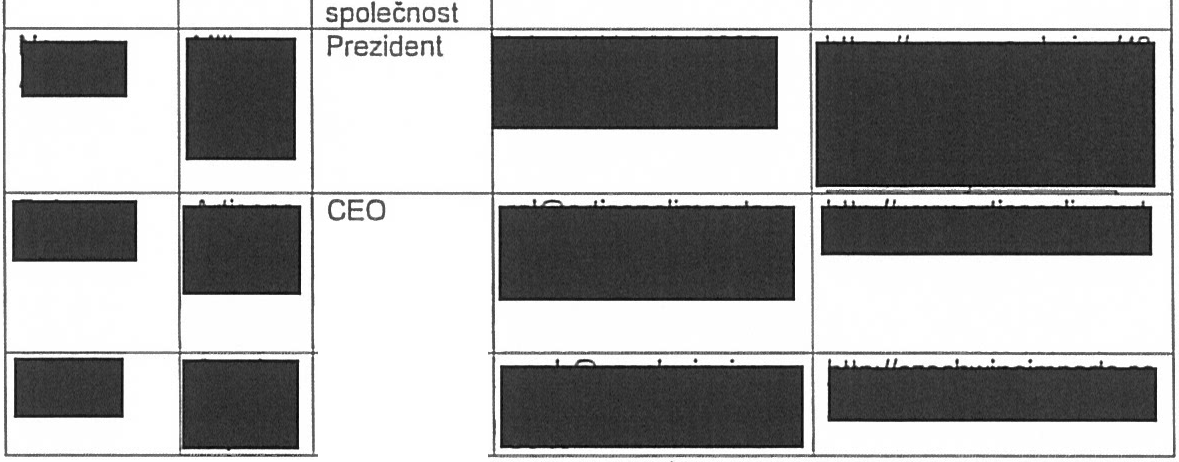 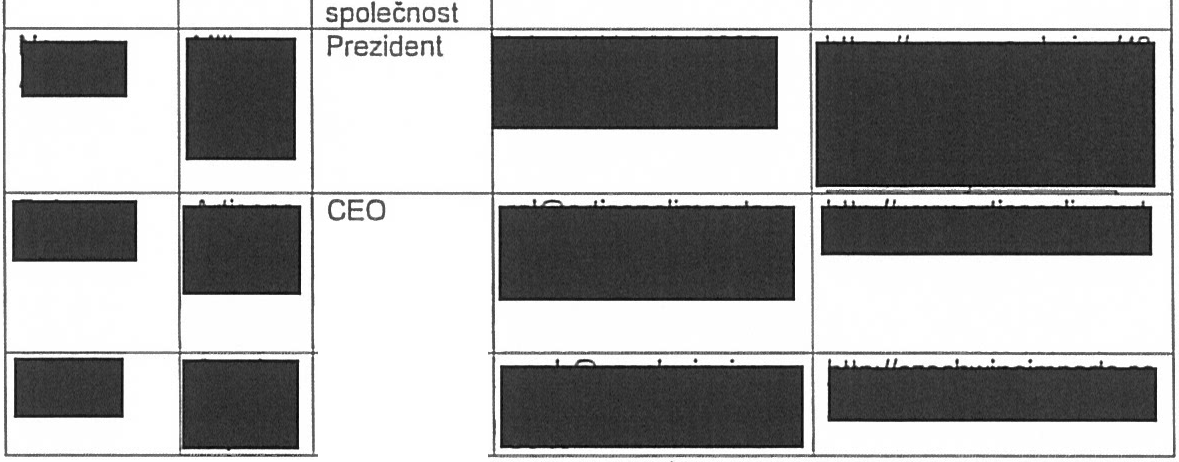 1 Mléčné produkty (máslo, sýry), masné produkty (uzeniny, trvanlivá sekaná, konzervy, paštiky), cereálie, trvanlivé pečivo, oplatky, sušené směsi, potravinové přlpravky, cukrovinky vč. čokolády, majonézy, kečupy, pivo, lihoviny, vlno, mlnerálnl vody a případně dalšl s příslušným odůvodněním - zejména zájem CZ firem .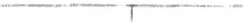 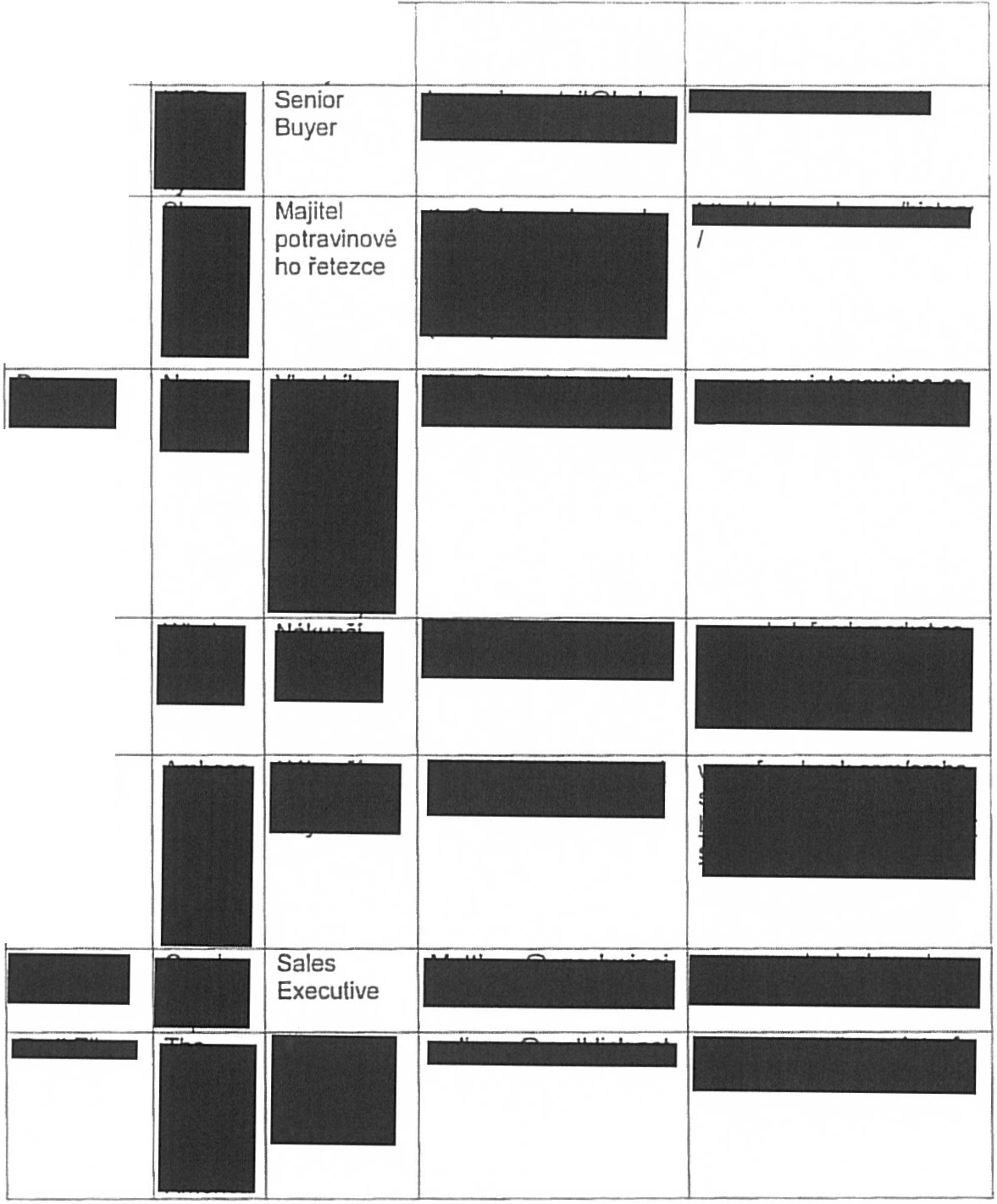 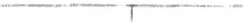 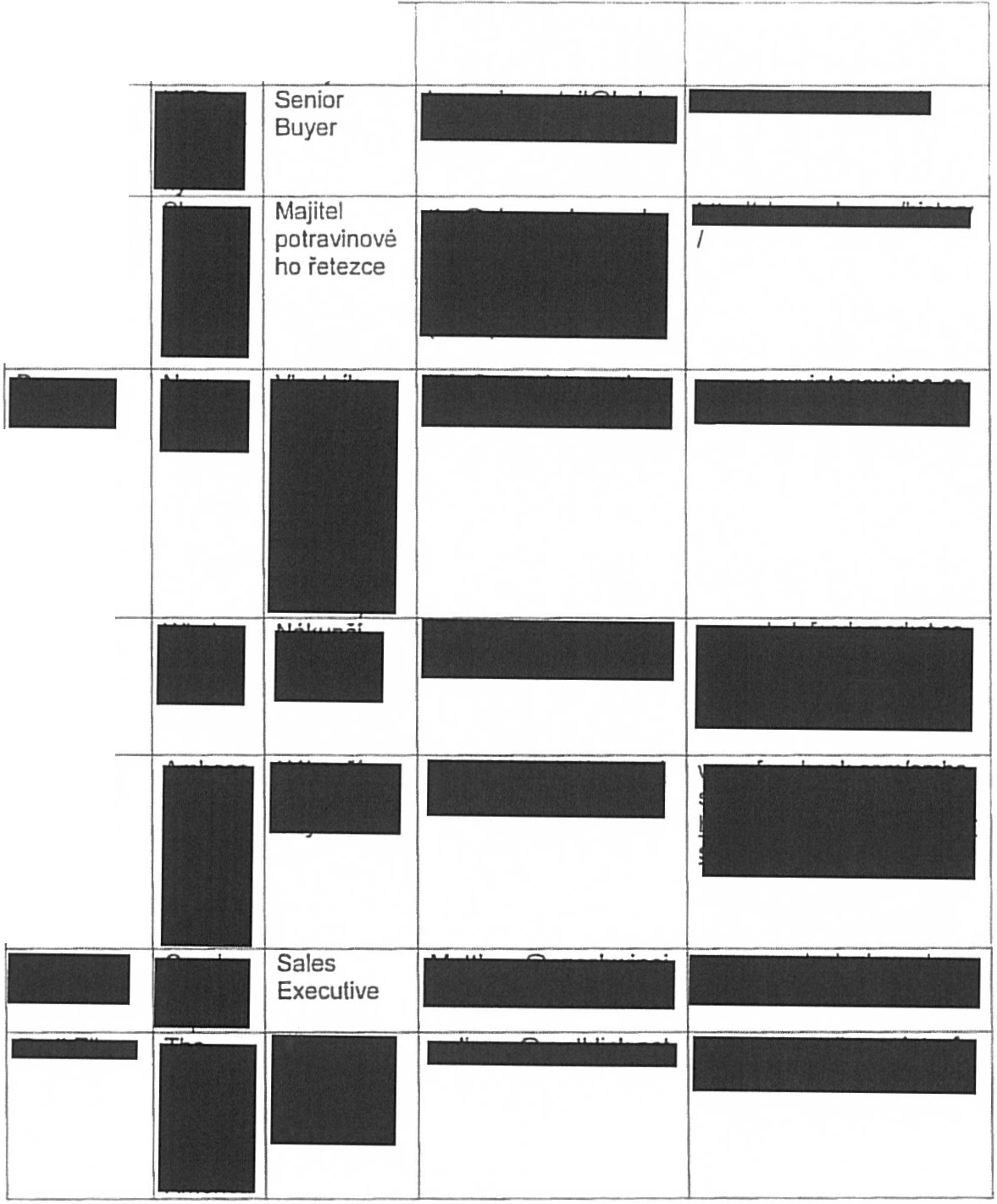 Tabulka identifikovaných společnosti v USA dovážejících vybrané potraviny evropské provenience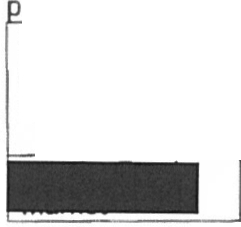 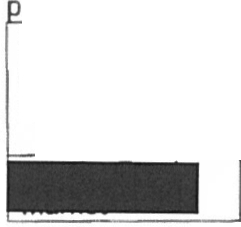 Název vybranépartnerské společnostiOdkaz na informační zdroj, kde lze údaje ověřit (informace na webu,výroční zprávy, připadně uvéstjinou formu, ze které bude zřejmá orientace společnosti na prodej evropských produktů).Neplatí pro společno	orientace již ověřena v r. 20151--	-.....:;.,;;.=..;:;.;;;.;..:.;;;.,;;; · · · ·- -    - -·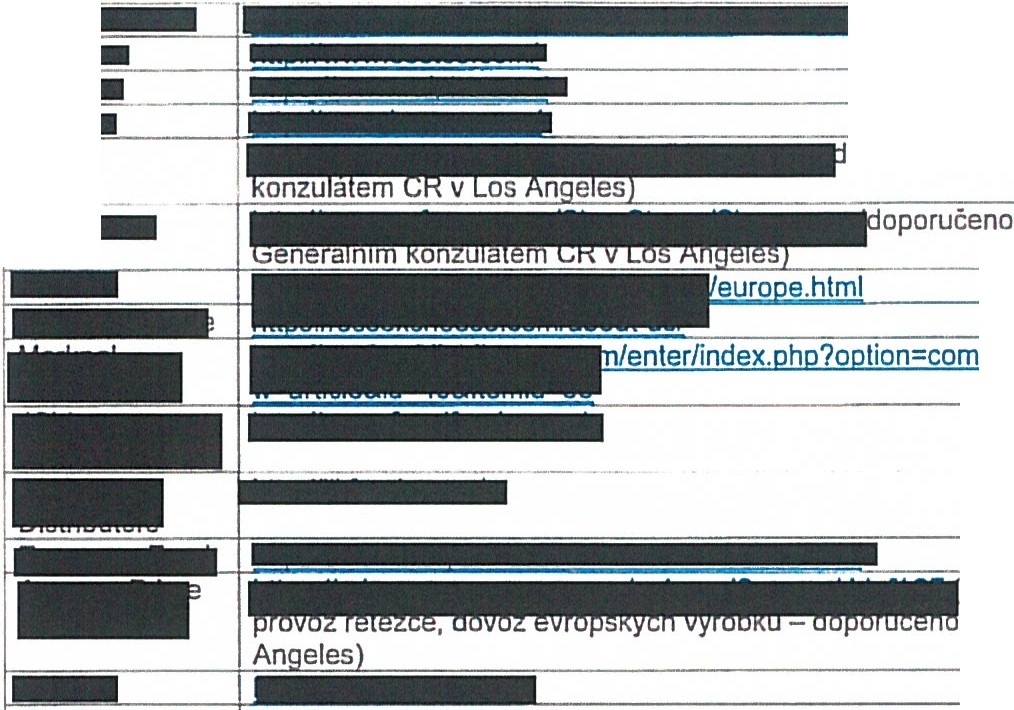 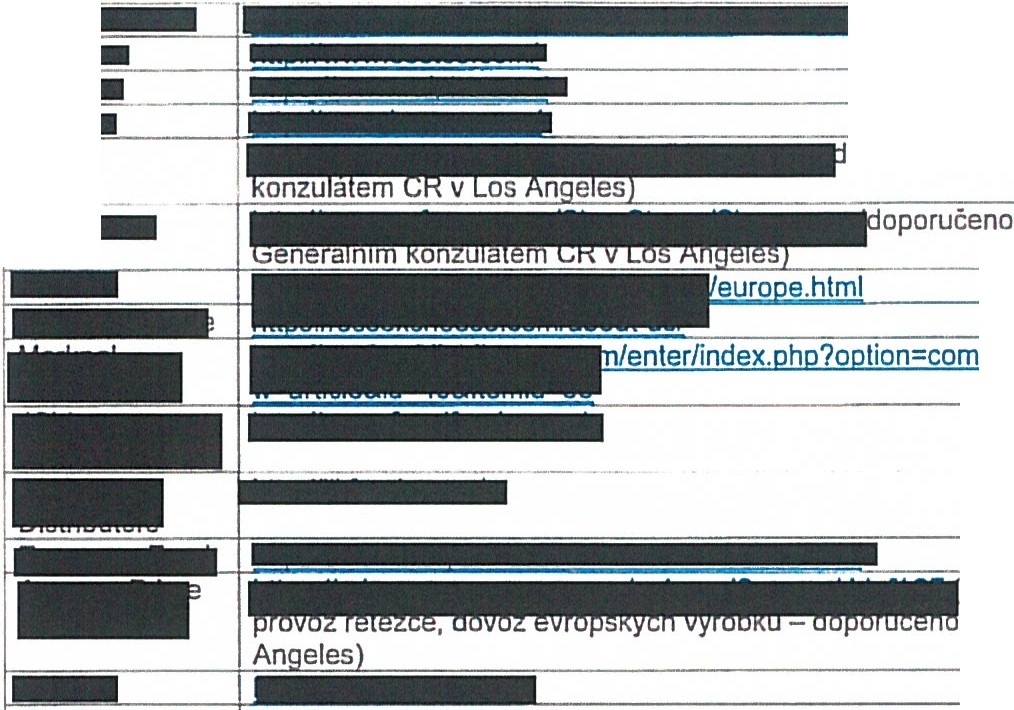 Tabulka identifikovaných partnerů ze společnosti v USA již dovážejících vybrané potraviny české provenience (viz. na další straně)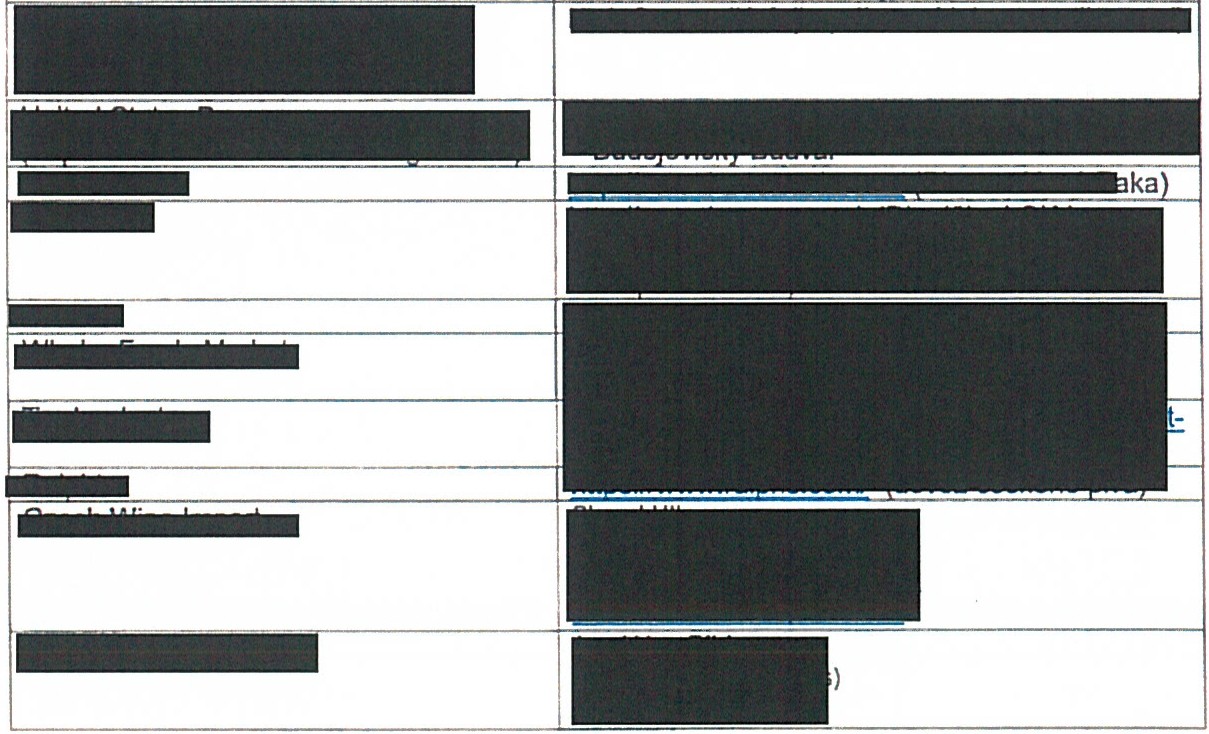 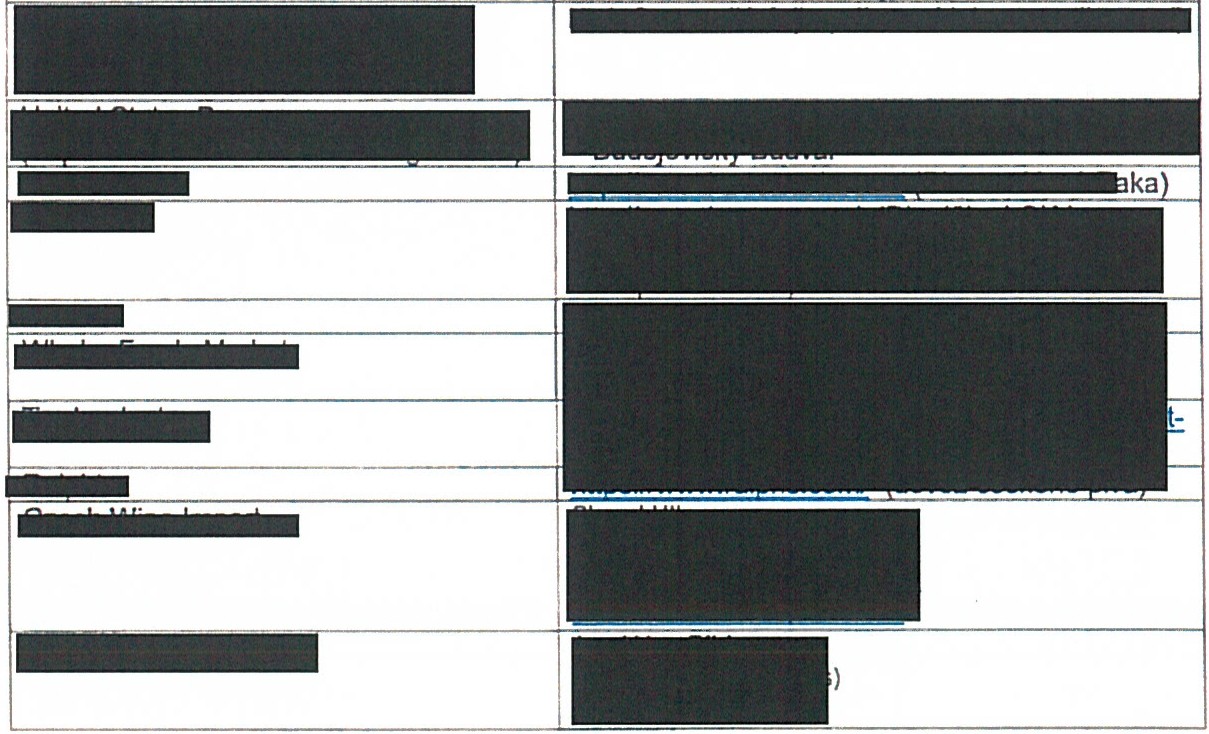 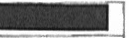 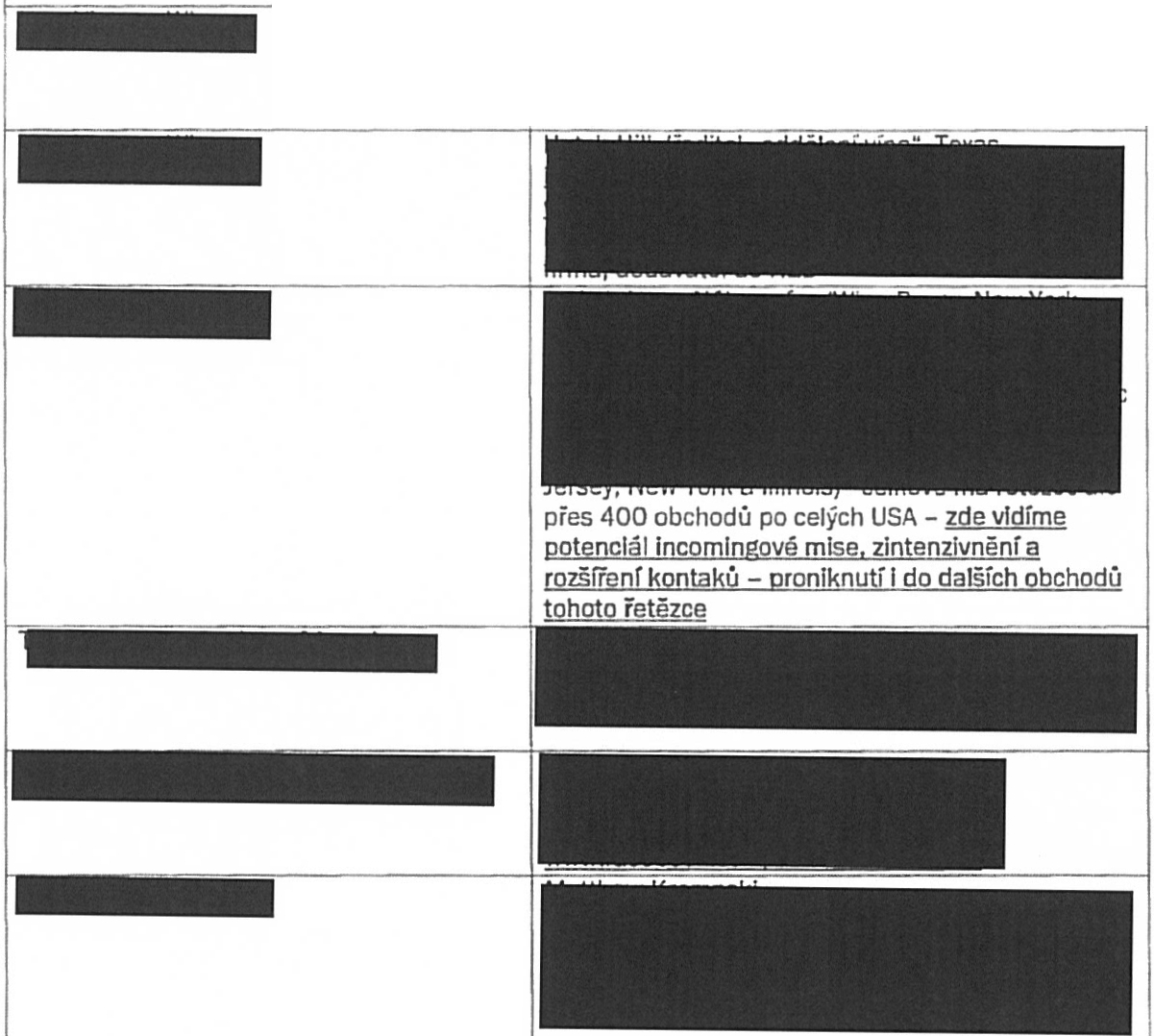 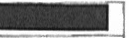 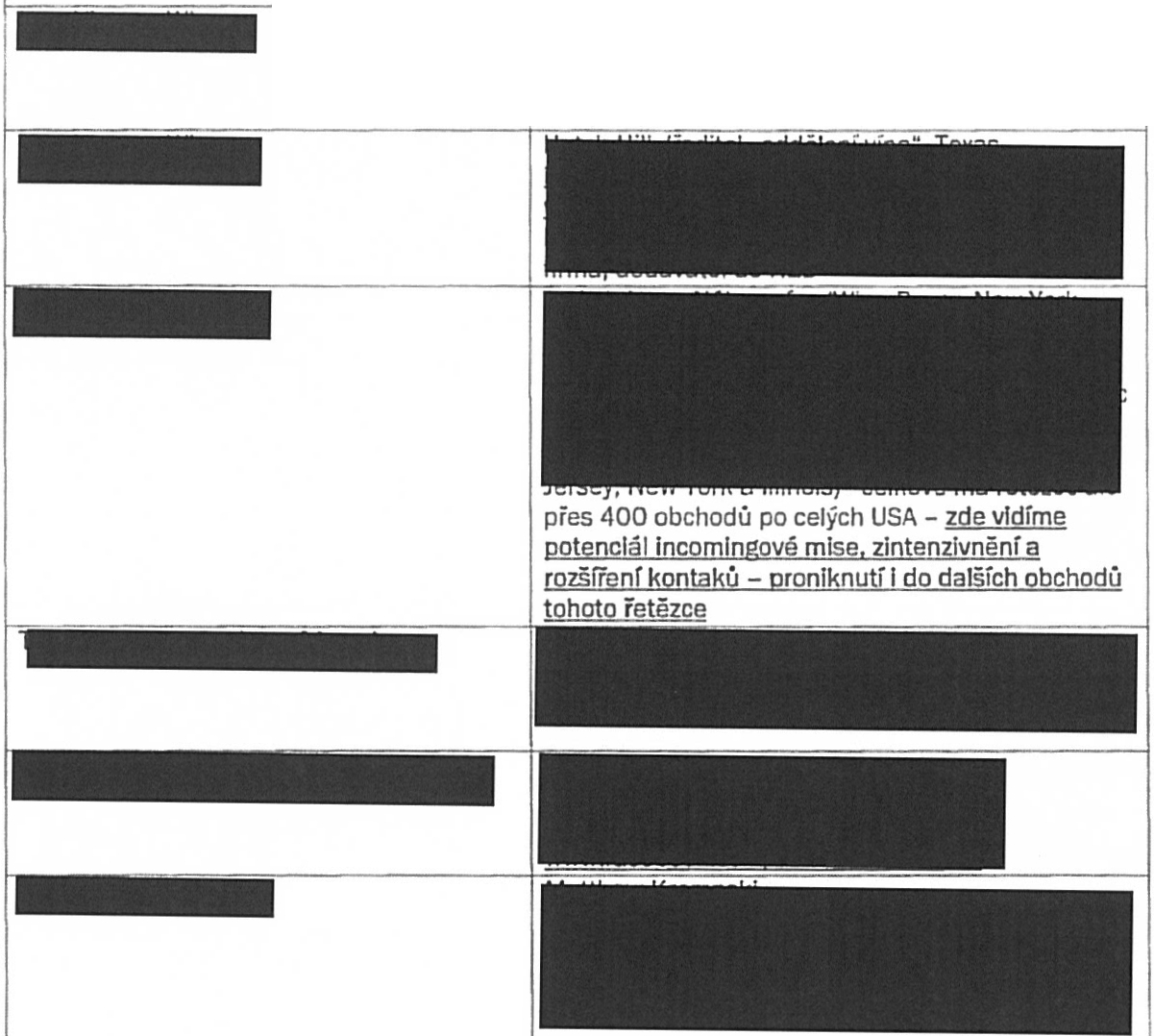 Tabulka využití stávajlci spolupráce žadatele s US organizacemi při zpracování koncepce incomingové miseIdentifikace CZ potravinářských podniků pro prezentaci produktů:(V této tabulce musí být uvedeno minimálně  1O subjektů.)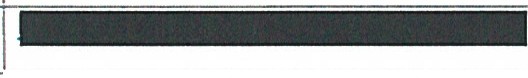 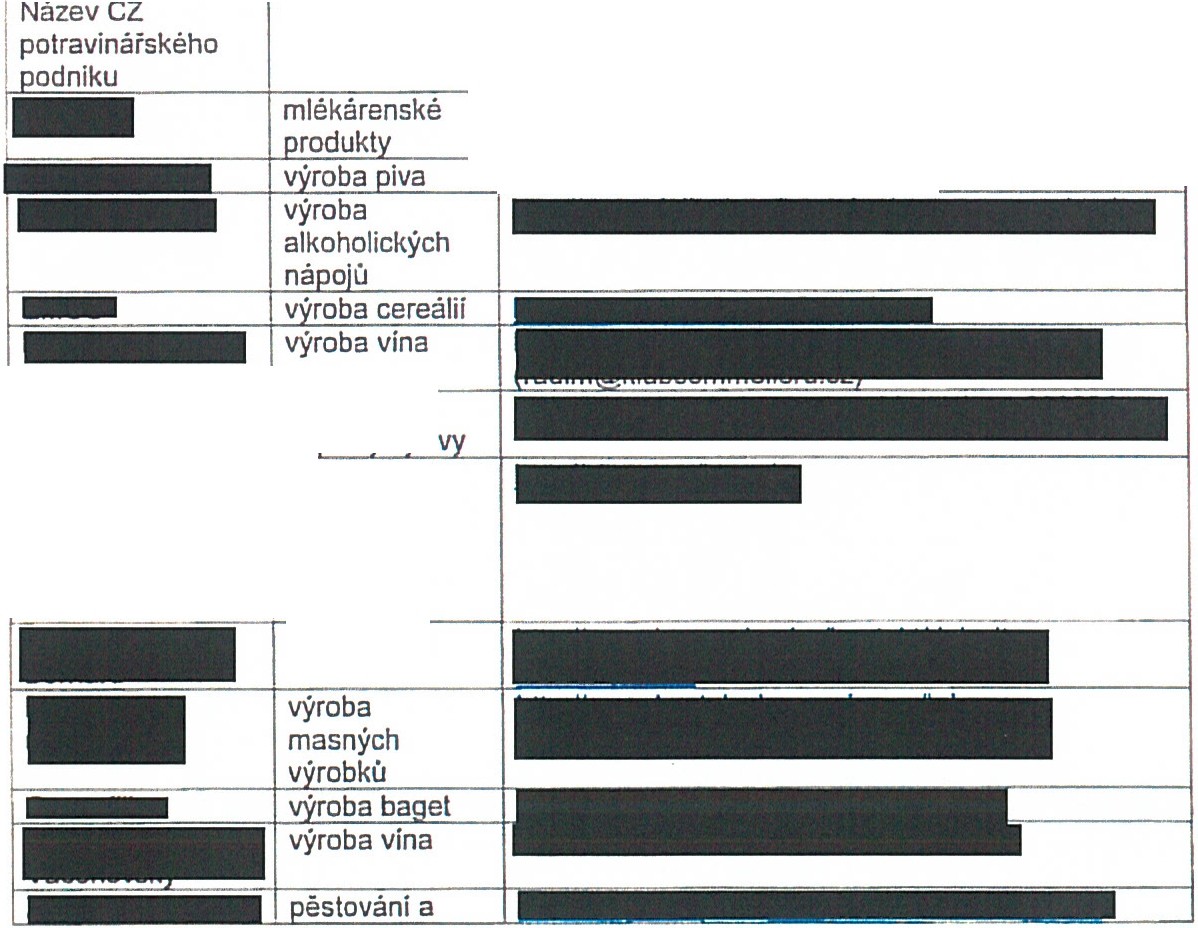 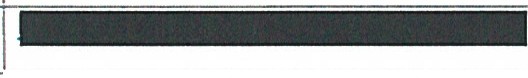 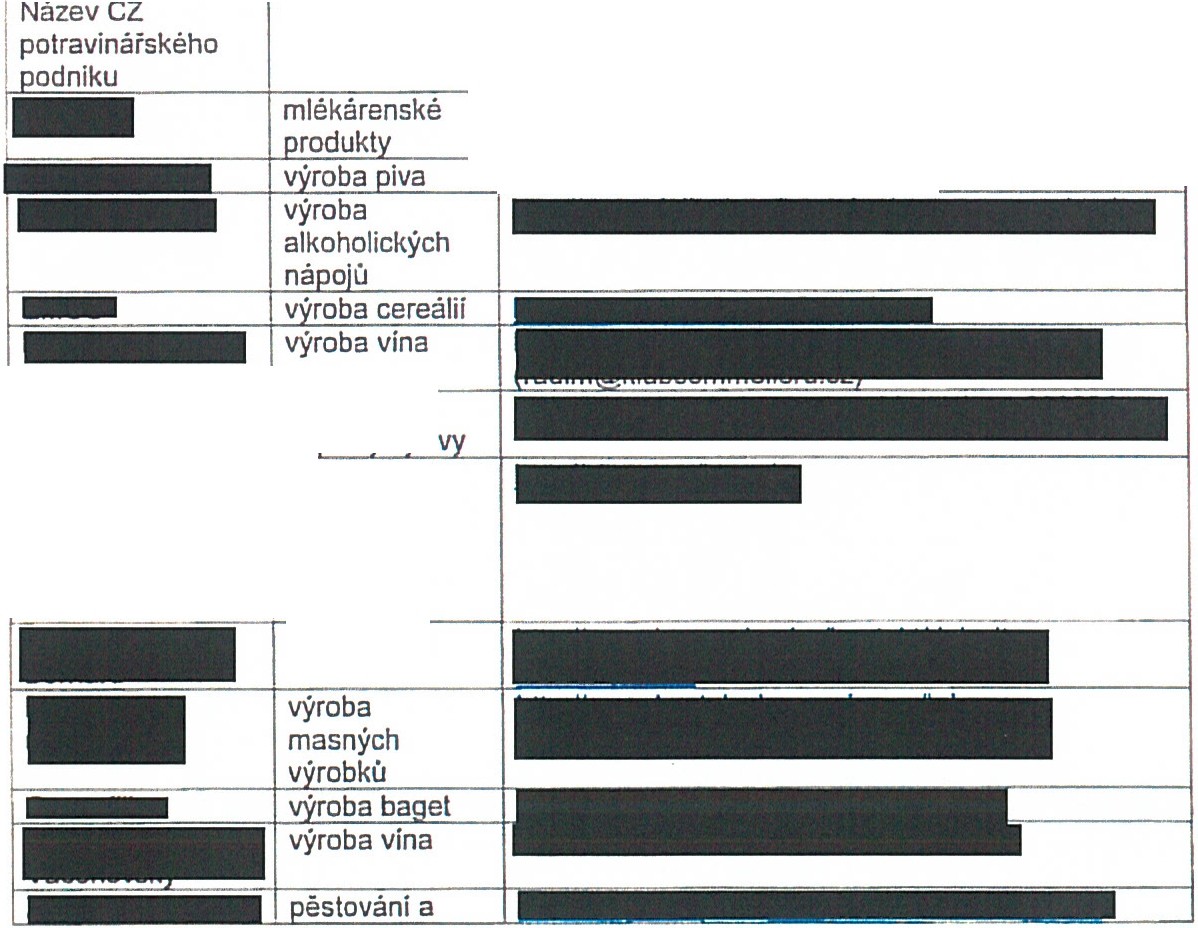 Předběžný návrh programu: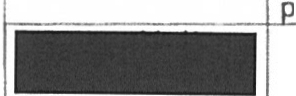 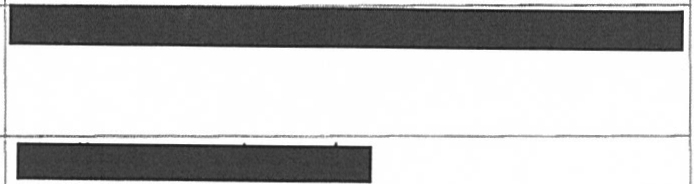 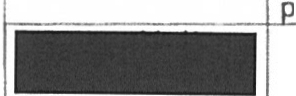 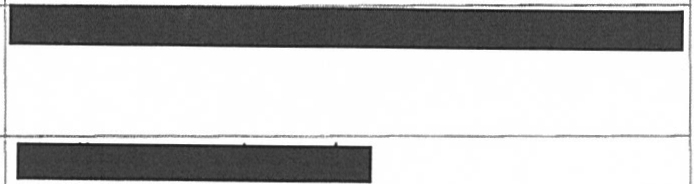 1. denSnídaně v hoteluDopoledne - návštěva vinařských závodu Bohemia Sekt a pivovaru Pilsner Urquell Plzeň ObědOdpoledne - prezentace produktů českých firem pro US obchodní partnery na Hospodářské komoře ČR I podnikatelské fórum a B2B jednání českých a amerických firemVečerní recepce v salonku hotelu a večeře Nocleh v Praze2.denSnídaně v hoteluDopoledne  - návštěva  Masokombinátu  Planá  nad  Lužnici  (výroba  všech  druhů masných konzerv)ObědOdpoledne - návštěva mlékárny Madeta VečeřeNocleh v Praze3.denSnldaně v hoteluPřijeti na Ministerstvu zemědělství ČR ObědDoprovodný kulturní program - procházka po Praze a návštěva Pražského hradu Závěrečná večeře v centru městaNázev US organizace podilejlci se na připravě koncepce incomingové miseStručný popis využití spolupráce v předložené koncepci incomingové miseVelvyslanectví CR ve WashingtonuPomoc s připadnou koordinaci mise na místě - v USA (např.osloveni, osobnl setkánl sezástupcem vytipované společnosti- účastníkem incominoové mise)Generální konzulát CR v ChicaguPomoc s připadnou koordinaci mise na místě - v USA (např. osloveni,osobnl setkání sezástupcem vytipované společnosti - účastnlkem incominqové mise)Generálnl konzulát CR v Los AngelesPomoc s připadnou koordinaci mise na mfstě - v USA (např.osloveni osobnl setkání sezástupcem vytipované společnosti - účastníkem incomingové mise)I Fairfax County Development Authority - - -1      (navázána  spolupráce,zkušenostI   s organizaci podnikatelské mise HK ČR doI USA)-Pomoc s připadnou koordinaci mise na místě -v USA (např. osloveni, osobní setkání se zástupcem vytipované společnosti - účastníkem incomingové mise). případné vytipováni dalších zájemců na základě databáze této komorySan Francisco Chamber of Commerce (navázána spolupráce, zkušenosts organizaci podnikatelské mise HK ČR do USA)Pomoc s připadnou koordinaci mise na mistě - v USA (např. osloven!, osobni setkání sezástupcem vytipované společnosti - účastníkem incomingové mise), případné vytipováni dalších zájemců na základě databáze této komorvChicagoland Chamber of Commerce (navázána spolupráce, zkušenosts organizaci podnikatelské mise HK ČR do USA)Pomoc s připadnou koordinací míse na místě - v USA (např. osloveni, osobní setkání sezástupcem vytipované společnosti - účastníkem incomingové mise), případné vytipováni dalších zájemců na základě databáze této komoryThe Czech North American Chamber of Commerce (podepsáno memorandum s HK ČR)Pomoc s připadnou koordinací mise na místě - v USA (např. osloveni, osobní setkáni sezástupcem vytipované společnosti - účastníkem incomingové mise), případné vytipováni dalších zájemců na základě databáze této komorysportovnído lňk  v·-1-výrobainstantních polévek, omáček č':i kořeni výroba pivazpracováni okurek-	--	-výroba chlazených atrvanlivýchvýroba chlazených atrvanlivýchDoprava do podniků (pronájem autobusu na 3 dny)65 00030 00036 300Doprovodný program (vstupné, prohlídky)62 00012 00014 520Pronájem místnosti62 00012 00014 520Tlumočení (3 dny)65 3003180038 478Odměna za zajištění akce I mzdové náklady,organizační náklady.i:i625 000150 000181500CELKEM	---	6--	676 BOO460 800519 948Pozn: Různé sazby DPH na jedn. položky.